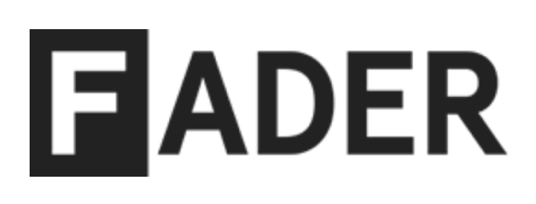 July 25, 2020Watch Here: https://www.thefader.com/2020/07/25/digital-fort-2kbaby-delivers-a-studio-setTwitter: https://twitter.com/thefader/status/1287177059647852554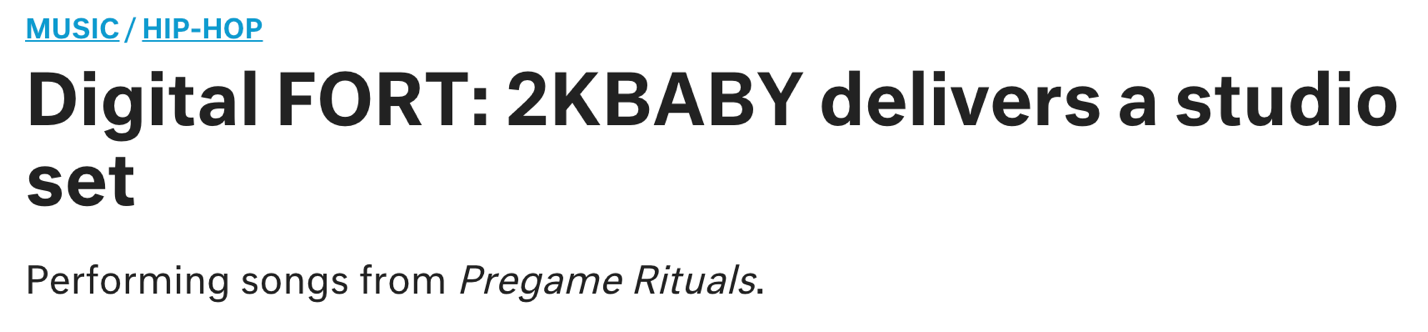 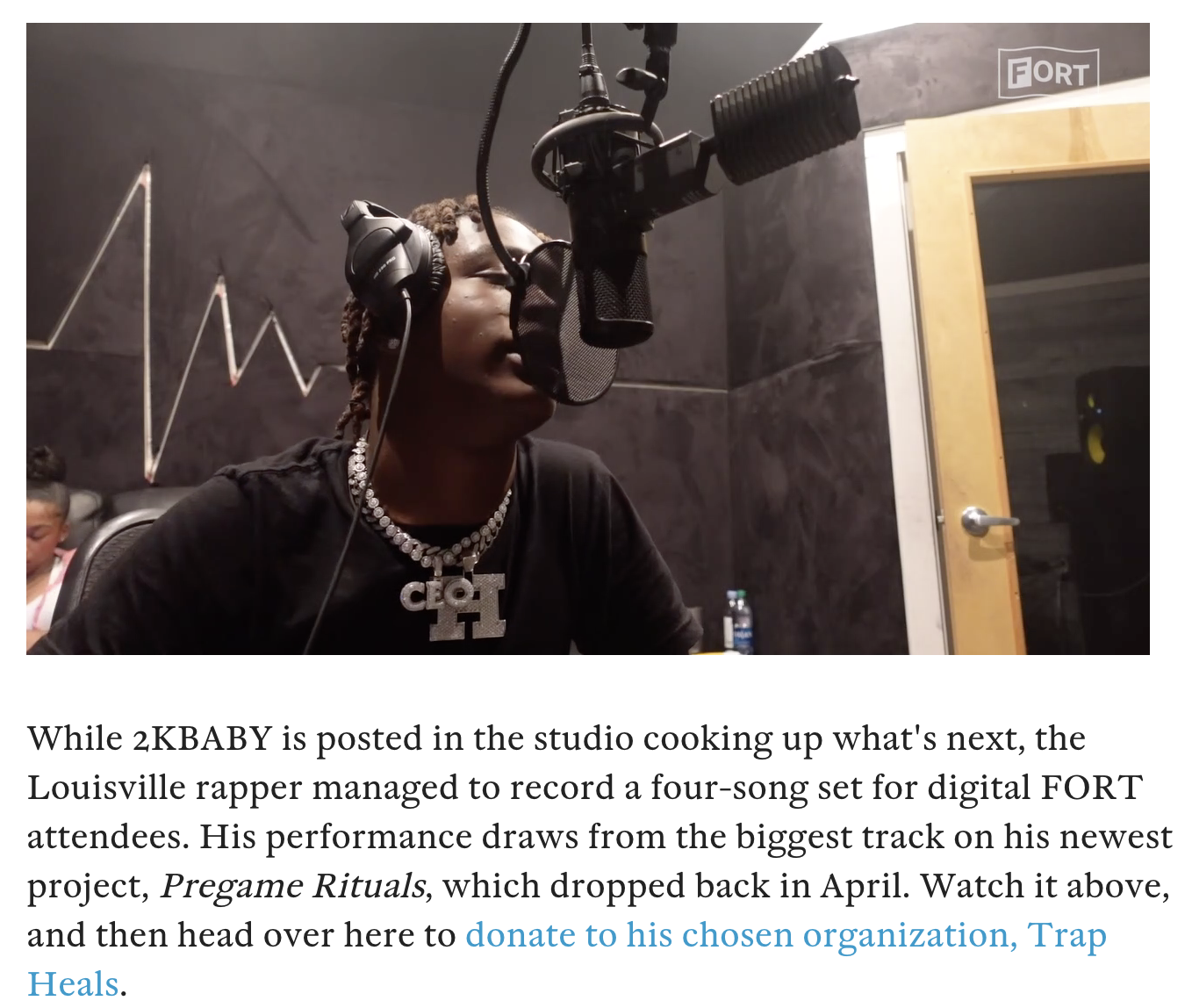 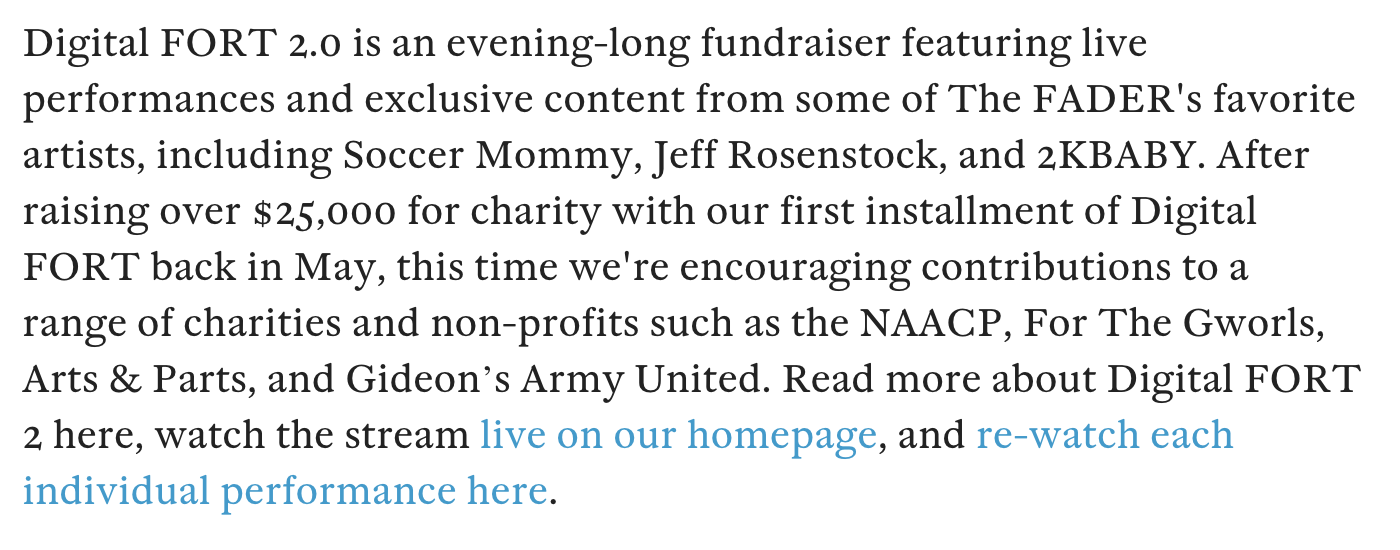 